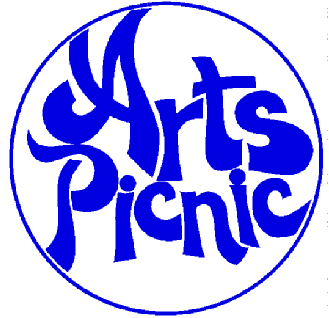 COVID-19 State of CO RegulationsIn order to operate the 2021 Arts Pic safely, there will be State of Colorado and CDC guidelines we will adhere to in an effort to protect our guests, vendors, entertainers, and staff. COVID-19 status and guidelines are changing on a daily basis.  Thank you in advance for your adherence to these guidelines, whatever they may look like at the end of July, and helping us create a safe space for all of our visitors.​The VenueLincoln Park will need to be fenced in to monitor the guest counts at entrance/exits and gather required contract tracing information.  It is proposed that Lincoln Park be divided into two distinct areas, split at the diagonal sidewalk with the gazebo. We will have to social distance the vendors by no less than 6 feet between set ups.  This may not allow for as many vendors as in years’ past.  ​Entrance & Contact TracingThe Arts Picnic will have two entrances/exits, one on the northwest corner of the park, and one on the southwest corner.  At the entrance(s), all guests will need to sign in with their phones (via QR code) or on City of Greeley tablets for contact tracing purposes. We will have tablets at each entrance where guests can sign in using our devices if needed.  We will be cleaning the tablets after each use. Maximum CapacityWe are hopeful that we will be at the Green-Protect our Neighbors Colorado Dial Level by July. Green Level allows us to have 500 guests per area, up to 1,000 guests at any given time in the park.  We will also be requesting parties to stay together and follow a one-way directional flow.  If the Arts Picnic reaches its max capacity as deemed by the dial level, Arts Picnic guests will then be asked to queue, in a 6’ socially distanced line, outside of the entrance areas until space is available.  ​MasksAll vendors, volunteers, entertainers*, and staff will be required to wear masks while onsite at the Arts Picnic.  Signage at the Arts Picnic will be strongly recommending that guests wear masks as well.  It will not be mandatory for the public to wear masks, but rather strongly recommended by signage throughout Lincoln Park. Guests who are not comfortable attending without a mask mandate or are at-risk individuals are encouraged to visit many of our vendors online in our Arts Picnic-Marketplace.*Entertainers will be permitted to perform onstage without masks and will wear masks when offstage.​Hand Sanitizer & Hand Washing StationsHand sanitizer will be provided at the entrances and throughout the Arts Picnic.  Signage will encourage all guests to use hand sanitizer frequently. Hand washing stations will be provided adjacent to restroom and food locations and signage will remind everyone to wash and sanitize frequently. ​Eating & DrinkingThe Arts Picnic would not be the same if guests could not enjoy the delicious food and/or beverages.  We expect much of the food and drink we have come to love at the Arts Picnic will be available. *To meet the outdoor dining guidelines this year we ask that patrons please enjoy these products only while at one of our many, socially distanced, tables placed throughout the food/beer tent area or in the grassy areas where you can set up your own chair or blanket, socially distanced from other guests.After enjoying your beverage, snack, or meal we ask that you dispose of your own trash and recycling so food court volunteers on hand can sanitize upon your departure for the next guests.*Look for pre-marked/socially distanced areas to set up chairs/blankets in the food/beer tent areas and please adhere to the one-way directional flow.​ EntertainmentEntertainment will still take place this year; however, due to the sanitization challenges involved, the event will not be providing chairs in the viewing areas.  *Instead, we ask that patrons bring their own chairs/blankets to be able enjoy performances with their group while remaining socially distanced from others.*Look for pre-marked/socially distanced areas to set up chairs/blankets in the entertainment areas.  